	   Sunday, December 15, 2013	   Monday, December 16, 2013	   Tuesday, December 17, 2013	   Wednesday, December 18, 2013	   Thursday, December 19, 2013	   Friday, December 20, 2013	   Saturday, December 21, 20136:00AMHome Shopping  Shopping program.G6:30AM7mate Specials: Le Mans: Battle Of La Sarthe (R)    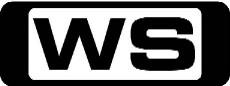 Narrated by Sir Stirling Moss, this is the story of Strakka racing at the 2010 le Mans 24 Hour race.PG7:30AMHome Shopping  Home ShoppingG8:00AMHome Shopping  Shopping program.G8:30AMHome Shopping  Shopping program.G9:00AMHome Shopping  Shopping program.G9:30AMHercules: The Legendary Journeys: Stranger In A Strange World (R)  Four horsemen appear and drag Iolaus into a parallel universe, where he finds himself forced to face an evil Hercules look-alike. Starring KEVIN SORBO, MICHAEL HURST, KEVIN SMITH, LUCY LAWLESS and RENEE OCONNOR.PG  (S)10:30AMXena - Warrior Princess: A Necessary Evil (R)  Velasca makes herself a god with ambrosia and seeks vengeance on Gabrielle. Starring LUCY LAWLESS and RENEE O'CONNOR.PG  (V,H)11:30AMSearch4hurt    Aussie athletes pushing their limits and finding their 'hurt' with the best athletes and teams from around Australia.G12:00PMSearch4hurt    Aussie athletes pushing their limits and finding their 'hurt' with the best athletes and teams from around Australia.G12:30PMStyle in Steel (R)    Style in Steel explores the multiple and complex roles that automobiles have played in our lives. This series is a celebration of the automobile and its enduring beauty.G1:00PM7mate Specials: Collapse: When Structures Fail (R)    From tumbling cranes to collapsing bridges. Urban planner Emmanuel Pratt visits testing facilities and construction sites, identifying reasons for structural failure.PG2:00PM7mate Specials: Leaning Tower Of Abu Dhabi    The Capital Gate building will create an iconic and avant-garde entrance to the city of Abu Dhabi, leaning at a record-breaking 18 degrees.G3:00PMPlane Xtreme: Wing And A Prayer 'CC'    Steve Hall sends two of his pilots, Dave Doble and Mike Tidwell, to pick up a pair of used airplanes on the island of Curacao.PG3:30PMEngineering Connections: Airbus A380    Richard Hammond sets out on a quest to find the amazing Engineering Connections behind the Airbus A380, the largest passenger airliner in history.PG4:30PMExtreme Engineering: Turning Torso    Examine the construction of the world's largest residential structure, a 190-metre building in Malmo, Sweden, known as the Turning Torso.PG5:30PMKings of Construction: Snohvit Arctic Gas Processing Platform    Follow the Snohvit as it makes its way across the stormy Bay of Biscay and the world's most congested shipping lane, the English Channel up into the North Sea and northern Norway.PG6:30PMMan Made Marvels: HII-A Space Rocket (R)    Japan's space industry is about to launch the H-IIA rocket, which can make Japan a major player in the commercial launch business.G7:30PMOutback Truckers (R)    Mark King is a heavy haulage specialist that has to haul a monster rig to a coal mine 700 kilometres away, its too big for the road and there’s a mountain range to cross.PG8:30PMAmerica's Hardest Prisons: Gang Wars - Salinas Valley State Prison (R)    Witness firsthand accounts from inmates and correctional officers in a prison where gang leaders have the upper hand and call the shots.M  (V)9:30PM7Mate Sunday Night Movie: Submerged (R) 'CC' (2005)  Chris Kody, the world's best mercenary, is freed from prison, but he must use his lethal weapons and fighting skills to stop a group of terrorists who have taken over a nuclear submarine. Starring STEVEN SEAGAL, CHRISTINE ADAMS, WILLIAM HOPE, NICK BRIMBLE and VINNIE JONES.AV  (V,L)11:30PMDeadliest Warrior: Attlia The Hun Vs Alexander The Great (R)    Attila the Hun, the barbarian horseman who terrorized Europe, battles Alexander the Great, history's greatest military tactician.M  (V)12:30AMUnsolved Mysteries (R)  Follow the story of two teenagers' found remains with figures from the Dungeons and Dragons game. Then, the murder of a drugs mastermind.M  (V,A)1:30AM7mate Specials: Collapse: When Structures Fail (R)    From tumbling cranes to collapsing bridges. Urban planner Emmanuel Pratt visits testing facilities and construction sites, identifying reasons for structural failure.PG2:30AMPlane Xtreme: Wing And A Prayer (R) 'CC'    Steve Hall sends two of his pilots, Dave Doble and Mike Tidwell, to pick up a pair of used airplanes on the island of Curacao.PG3:00AMEngineering Connections: Airbus A380 (R)    Richard Hammond sets out on a quest to find the amazing Engineering Connections behind the Airbus A380, the largest passenger airliner in history.PG4:00AMExtreme Engineering: Turning Torso (R)    Examine the construction of the world's largest residential structure, a 190-metre building in Malmo, Sweden, known as the Turning Torso.PG5:00AMKings of Construction: Snohvit Arctic Gas Processing Platform (R)     Follow the Snohvit as it makes its way across the stormy Bay of Biscay and the world's most congested shipping lane, the English Channel up into the North Sea and northern Norway.PG6:00AMHome Shopping  Shopping program.G6:30AMHome Shopping  Home ShoppingG7:00AMStitch!: Link-age (R)    When Stitch lands on a remote island, he must perform several good deeds in order to activate the Spiritual Stone that will gain him great power.G7:30AMZeke and Luther: Adventure Boy (R) 'CC'    When Rutger Murdoch, the star of TV's 'Adventure Boy,' comes to town to visit Olivia, Zeke finally decides to make his move to try to win her over before she falls for the TV hunk. Starring HUTCH DANO, ADAM HICKS, DANIEL CURTIS LEE and RYAN NEWMAN.G8:00AMPair Of Kings: Crouching Brady, Hidden Boomer (R) 'CC'    Brady goes on a date with Sabrina, a cute girl from the Nanju Warrior tribe, and soon realizes that she is Mikayla's biggest rival from Kinkow fight school. Starring MITCHEL MUSSO, DOC SHAW, KELSEY CHOW, RYAN OCHOA and GENO SEGERS.G8:30AMJake And The Never Land Pirates: Bucky's Anchor Away! / The Never Rainbow (R) 'CC'    When Captain Hook swipes Bucky's golden anchor, Jake and crew go after him to get it back and save Bucky from going over the Never Falls.G9:00AMNBC Today (R) 'CC'    International news and weather including interviews with newsmakers in the world of politics, business, media, entertainment and sport.10:00AMNBC Meet The Press (R) 'CC'    David Gregory interviews newsmakers from around the world.11:00AMHercules: The Legendary Journeys: Two Men And A Baby (R)  Ares claims Nemesis' baby, who is displaying supernatural powers. Will Hercules rescue the baby, knowing it might one day kill him? Starring KEVIN SORBO, MICHAEL HURST, KEVIN SMITH, KIMBERLY JOSEPH and ALISTAIR BROWNING.PG12:00PMXena - Warrior Princess: The Dirty Half Dozen (R)  Warlord Agathon discovers the secret of invincible armour and threatens to use his power in the service of Ares. Starring LUCY LAWLESS, RENEE O'CONNOR and KEVIN SMITH.PG  (V)1:00PMMotor Mate: 1960's - Part 6 (R)  Join our motoring historian as he recalls the magnificent era in which motor racing truly came of age.PG2:00PMMotor Mate: Champion Sports Racers (R)  When Enzo Ferrari himself was racing for Alfa Romeo, he dreamed of winning sports car classics such as Millie Miglia. Take a look at the races they contested and the cars which scored these successes.G3:30PMDream Car Garage (R)    This motoring series showcases the latest exotic cars, test drives and vintage collectables from museums and the rich and famous, and also includes unbelievable auto restorations.G4:00PMDream Car Garage (R)    This motoring series showcases the latest exotic cars, test drives and vintage collectables from museums and the rich and famous, and also includes unbelievable auto restorations.G4:30PMSeinfeld: The Doll (R) 'CC'    George freaks out when he discovers that Susan has a doll that looks exactly like his mother. Starring JERRY SEINFELD, MICHAEL RICHARDS, JASON ALEXANDER, JULIA LOUIS DREYFUS and WAYNE KNIGHT.PG5:00PMSeinfeld: The Friar's Club (R) 'CC'    Jerry has a hard time getting membership in the Friar's Club when the Flying Santos Brothers take his jacket during a show. Starring JERRY SEINFELD, MICHAEL RICHARDS, JASON ALEXANDER, JULIA LOUIS DREYFUS and WAYNE KNIGHT.PG5:30PMMinute To Win It (R) 'CC'    Seven's massive new family-friendly game show has contestants competing in off-the-wall games for the chance to win one million dollars!G6:30PMAustralia Smashes Guinness World Records (R) 'CC'    See fire-eating at its best when one person tries to beat the record for most torches extinguished in one minute! Hosted by James Kerley.PG7:00PMPimp My Ride: 1985 Ford Econoline Van (R) 'CC'  Xzibit pimps out a 1985 Ford Econoline Van with a hot tub for a punk rock accountant.PG7:30PMInside West Coast Customs: OX - Baja Or Bust (R)   Jeff 'Ox' Kargola turns out insane tricks on his motorbike, but now West Coast Customs will trick out his truck as they race to the finish line just in time for the Baja 1000.PG 8:30PMPawn Stars: Plane Crazy / Peaches & Pinups (R) 'CC'    The Pawn Stars travel back in time over two centuries to colonial Boston. But is this seller's map the real deal or will the guys tell him to take a hike?PG9:30PMAmerican Restoration: Anchors Away (R)    Rick and his crew get their feet wet when a 1952 powerboat ride splashes into the shop. Will this wave rider be an easy-breezy endeavour, or will it be man overboard in rough restoration waters?PG10:00PMCash Cowboys: Horse Tradin'  **NEW EPISODE**The Pickers charge out of the gate in Quebec's horse country to find the area's finest antiques. At the first stop Sheldon zeroes in on an unusual Inuit carving by a famous artist.PG11:00PMHollywood Treasure: A Borg In The Basement 'CC'   **NEW EPISODE**Joe gets a call to appraise costumes and character heads used by make-up artists from Star Trek: Deep Space Nine and a 'Borg' and 'Data' costume from Star Trek: The Next Generation.PG11:30PMSportsFan Clubhouse    Monday, Tuesday and Wednesday nights in the SportsFan Clubhouse, Bill Woods is joined by some of the biggest names in port and entertainment for a lively hour of sports news, views and social media.PG12:30AMThe Chaser's War On Everything (R) 'CC'    The Chaser look at Menaces to Society in current affairs television and Chris Taylor dresses up as Mr Darcy to see if it makes women swoon in real-life.M  (N)1:00AMSupersize Grime (R)    Chapelcross power station in Scotland is stripped of deadly asbestos, and a brave team descends into an east London sewer.PG2:00AMUnsolved Mysteries (R)  Follow the story of a man who might be reincarnated. And, a wanted drug dealer whose fugitive status dates back to 1955.M  (V)3:00AMMotor Mate: Champion Sports Racers (R)  When Enzo Ferrari himself was racing for Alfa Romeo, he dreamed of winning sports car classics such as Millie Miglia. Take a look at the races they contested and the cars which scored these successes.G4:30AMPimp My Ride: 1985 Ford Econoline Van (R) 'CC'  Xzibit pimps out a 1985 Ford Econoline Van with a hot tub for a punk rock accountant.PG5:00AMDream Car Garage (R)    This motoring series showcases the latest exotic cars, test drives and vintage collectables from museums and the rich and famous, and also includes unbelievable auto restorations.G5:30AMDream Car Garage (R)    This motoring series showcases the latest exotic cars, test drives and vintage collectables from museums and the rich and famous, and also includes unbelievable auto restorations.G6:00AMHome Shopping  Shopping program.G6:30AMHome Shopping  Home ShoppingG7:00AMStitch!: Pteradon/Pokopon (R)    When Stitch lands on a remote island, he must perform several good deeds in order to activate the Spiritual Stone that will gain him great power.G7:30AMZeke and Luther: I, Skatebot (R) 'CC'    Local businessman Mr. Fitzle has built a skater-hating robot to keep skaters away from Ramps, but when the robot gets out of control, he seeks Zeke and Luther's help to stop the machine. Starring HUTCH DANO, ADAM HICKS, DANIEL CURTIS LEE and RYAN NEWMAN.G8:00AMI'm In The Band: Slap Goes The Weasel (R) 'CC'    Iron Weasel's reputation is compromised when Tripp uploads a video of the Weasel Slap, a choreographed move the band invented. Starring LOGAN MILLER, STEVE VALENTINE, GREG BAKER, STEPHEN FULL and CAITLYN TAYLOR LOVE.G8:30AMJake And The Never Land Pirates: The Never Night Star / Peter's Musical Pipes (R) 'CC'    Cubby overcomes his fear of the dark in order to lead Jake and the rest of the crew to the Lost City of Gold.G9:00AMNBC Today (R) 'CC'    International news and weather including interviews with newsmakers in the world of politics, business, media, entertainment and sport.11:00AMHercules: The Legendary Journeys: Prodigal Sister (R)  Hercules helps a man search for his sister among the ferocious Amazons. Starring KEVIN SORBO, KATRINA BROWNE, DANNY LINEHAM and DANIELLE CORMACK.PG  (V)12:00PMXena - Warrior Princess: For Him The Bell Tolls (R)  Aphrodite and her son, Cupid, engage in a battle of wills. Starring LUCY LAWLESS, RENEE O'CONNOR and TED RAIMI.PG  (V)1:00PMMotor Mate: Fangio (R)  The story of the 'Maestro' himself - Juan Manuel Fangio - one of the most successful drivers of all time.G2:00PMMotor Mate: GP Winners (R)  This is a comprehensive story of Ferrari - Grand Prix Winners for fifty years!G3:30PMDream Car Garage (R)    This motoring series showcases the latest exotic cars, test drives and vintage collectables from museums and the rich and famous, and also includes unbelievable auto restorations.G4:00PMDream Car Garage (R)    This motoring series showcases the latest exotic cars, test drives and vintage collectables from museums and the rich and famous, and also includes unbelievable auto restorations.PG4:30PMSeinfeld: The Wigmaster (R) 'CC'    Susan's friends are in town for the Broadway production of Joseph And The Amazing Technicolor Dreamcoat. Kramer gets to wear the coat but is mistaken for a pimp in public. Starring JERRY SEINFELD, MICHAEL RICHARDS, JASON ALEXANDER, JULIA LOUIS DREYFUS and WAYNE KNIGHT.PG5:00PMSeinfeld: The Calzone (R) 'CC'    George gets Steinbrenner hooked on eggplant calzones from a local Italian restaurant. But George gets banned from the restaurant when he's accused of stealing from the tip jar. Starring JERRY SEINFELD, MICHAEL RICHARDS, JASON ALEXANDER, JULIA LOUIS DREYFUS and WAYNE KNIGHT.PG5:30PMMinute To Win It (R) 'CC'    Seven's massive new family-friendly game show has contestants competing in off-the-wall games for the chance to win one million dollars!G6:30PMAustralia Smashes Guinness World Records (R) 'CC'    Everyday Aussies take on the spectacular, bizarre and skilful in front of Guinness World Records officials who verify who goes down in history.PG7:00PMPimp My Ride: 1988 Chevy S-10 (R) 'CC'  Xzibit takes a 1988 Chevy S-10 and transforms it into a pool hall on wheels.PG7:30PMWorld's Craziest Fools (R)    Mr T has been on a mission searching far and wide for people who dare to do things differently. He's found the stupidest and clumsiest people on the planet; he's found the world's craziest fools.PG  (L)8:30PMFamily Guy: Peter's Progress (R) 'CC'  Peter learns from a psychic that in a previous life he was the founder of Quahog. Guest starring the cast of How I Met Your Mother. Starring SETH MACFARLANE, SETH GREEN, MILA KUNIS, ALEX BORSTEIN and MIKE HENRY.M9:00PMAmerican Dad: Don't Look A Smith Horse In The Mouth (R) 'CC'    When Francine demands that Stan trade in his gas-guzzling SUV for a hybrid in order to save money, he buys a horse instead.M  (S)9:30PMFamily Guy: Road To Multi-Verse / Family Goy (R) 'CC'    With the help of an out-of-this-world remote control, Stewie and Brian travel through alternate universes; including a post-apocalyptic world, and a parallel world run by dogs where humans are pets.M  (A)10:30PMAmerican Dad: A Jones For A Smith / May The Best Stan Win (R) 'CC'    When an under-the-weather Stan meets a 'pharmaceutical salesman' outside a local soup kitchen, he gives Stan some 'cold medicine', and Stan becomes addicted.M  (S,D)11:30PMSportsFan Clubhouse    Monday, Tuesday and Wednesday nights in the SportsFan Clubhouse, Bill Woods is joined by some of the biggest names in port and entertainment for a lively hour of sports news, views and social media.PG12:30AMThe Chaser's War On Everything (R) 'CC'    The Chaser test the limits of newsagency tolerance, and examine the news according to Fox.M1:00AMUnsolved Mysteries (R)  Watch the story of a killed man with his missing girlfriend as a suspect. And, increasing UFO sightings since the last solar eclipse.M2:00AMMotor Mate: Fangio (R)  The story of the 'Maestro' himself - Juan Manuel Fangio - one of the most successful drivers of all time.G3:00AMMotor Mate: GP Winners (R)  This is a comprehensive story of Ferrari - Grand Prix Winners for fifty years!G4:30AMPimp My Ride: 1988 Chevy S-10 (R) 'CC'  Xzibit takes a 1988 Chevy S-10 and transforms it into a pool hall on wheels.PG5:00AMDream Car Garage (R)    This motoring series showcases the latest exotic cars, test drives and vintage collectables from museums and the rich and famous, and also includes unbelievable auto restorations.G5:30AMDream Car Garage (R)    This motoring series showcases the latest exotic cars, test drives and vintage collectables from museums and the rich and famous, and also includes unbelievable auto restorations.PG6:00AMHome Shopping  Shopping program.G6:30AMHome Shopping  Home ShoppingG7:00AMStitch!: Switcheroo (R)    When Stitch lands on a remote island, he must perform several good deeds in order to activate the Spiritual Stone that will gain him great power.G7:30AMZeke and Luther: Law And Boarder (R) 'CC'    After Zeke and Luther crash into Ginger's potato wedge stand, she gets even by convincing the home owners association to begin regulating skateboarders. Starring HUTCH DANO, ADAM HICKS, DANIEL CURTIS LEE and RYAN NEWMAN.G8:00AMI'm In The Band: Annoying Arlene (R) 'CC'    Tripp takes his annoying classmate, on a date after he discovers her dad is a famous record producer. Starring LOGAN MILLER, STEVE VALENTINE, GREG BAKER, STEPHEN FULL and CAITLYN TAYLOR LOVE.G8:30AMJake And The Never Land Pirates: Captain Hook's Hooks / Mr. Smee's Pet (R) 'CC'    When a playful octopus takes off with Captain Hook's collection of hooks, Sharky and Bones enlist Jake and crew's help to get them back.G9:00AMNBC Today (R) 'CC'    International news and weather including interviews with newsmakers in the world of politics, business, media, entertainment and sport.11:00AMHercules: The Legendary Journeys: ...And Fancy Free (R)  Hercules becomes a woman's dance partner to help her win a trophy, but a warlord orders his henchmen to put the pair out of action. Starring KEVIN SORBO, MICHAEL HURST, EMILY JACKSON, GEOFF SNELL and GEOFF DOLAN.PG12:00PMXena - Warrior Princess: The Execution (R)  When Gabrielle's friend Mele accused of murder, Gabrielle is not so sure who committed the crime. Starring LUCY LAWLESS and RENEE O'CONNOR.PG  (V,A)1:00PMMotor Mate: Rindt & Von Trips (R)  Take a look at historical footage of Formula One drivers Jochen Rindt and Wolfgang von Trips.G2:00PMMotor Mate: Great GT Cars (R)  The initials 'GT' are now commonplace throughout the automotive world but it was Ferrari who established them as the symbol for high performance road cars.G3:30PMDream Car Garage (R)    This motoring series showcases the latest exotic cars, test drives and vintage collectables from museums and the rich and famous, and also includes unbelievable auto restorations.PG4:00PMDream Car Garage (R)    This motoring series showcases the latest exotic cars, test drives and vintage collectables from museums and the rich and famous, and also includes unbelievable auto restorations.G4:30PMSeinfeld: Bottle Deposit - Part 1 & 2 (R) 'CC'    Kramer and Newman scheme to make money on recycling by taking a mail truck to Michigan full of bottles and cans. Starring JERRY SEINFELD, MICHAEL RICHARDS, JASON ALEXANDER, JULIA LOUIS DREYFUS and WAYNE KNIGHT.PG5:30PMMinute To Win It (R) 'CC'    Seven's massive new family-friendly game show has contestants competing in off-the-wall games for the chance to win one million dollars!G6:30PMAustralia Smashes Guinness World Records (R) 'CC'    See the most concrete blocks smashed on a person, most bench presses and most plungers thrown in a minute! Hosted by James Kerley.PG7:00PMPimp My Ride: 1991 Cavalier Convertible (R) 'CC'  Xzibit takes a busted '91 Cavalier convertible and turns it into a jaw dropping drop top.PG7:30PMNorth Woods Law: Off-Roadin'  **NEW EPISODE**Two teams of Wardens join forces to bust ATV scofflaws and end up in a dramatic high-speed chase.PG8:30PMHardcore Pawn: Storm's a-Brewin' / Desperate Pawn (R)    The shop becomes a powder keg when hundreds of angry customers face hour- long lines.M9:30PMAmerican Pickers: Guys And Dollhouses (R)    The Pickers visit Tom whose amazing collection of architectural salvage includes a vintage theatre marquee and rare opera house relics. Starring MIKE WOLFE and FRANK FRITZ.PG10:30PMClassic Car Rescue: Porsche (R)    The team find a bargain basement Porsche 911 but as they struggle to bring this racer back to glory they discover suspicious welds that could mean it's a write off.PG  (L)11:30PMSportsFan Clubhouse    Monday, Tuesday and Wednesday nights in the SportsFan Clubhouse, Bill Woods is joined by some of the biggest names in port and entertainment for a lively hour of sports news, views and social media.PG12:30AMThe Chaser's War On Everything (R) 'CC'    The Chaser get tangled up doing an Ad Road Test of the Melbourne Tourism campaign, and Chas learns the fine art of red-carpet interviewing from the legendary Richard Wilkins.M1:00AMUnsolved Mysteries (R)  Follow the story of how a man almost wiped out an entire generation with a bomb, followed by the real version of the movie 'Traffic.'M  (V,A)2:00AMHome Shopping  Shopping program.G2:30AMHome Shopping  Shopping program.G3:00AMHome Shopping  Shopping program.G3:30AMSons And Daughters (R) 'CC'  Nat makes a decision that forces Karen to choose between him and Wayne.  A potentially violent friend of Terry's falls head over heels in love with Amanda.G4:00AMMotor Mate: Rindt & Von Trips (R)  Take a look at historical footage of Formula One drivers Jochen Rindt and Wolfgang von Trips.G5:00AMDream Car Garage (R)    This motoring series showcases the latest exotic cars, test drives and vintage collectables from museums and the rich and famous, and also includes unbelievable auto restorations.PG5:30AMDream Car Garage (R)    This motoring series showcases the latest exotic cars, test drives and vintage collectables from museums and the rich and famous, and also includes unbelievable auto restorations.G6:00AMHome Shopping  Shopping program.G6:30AMHome Shopping  Home ShoppingG7:00AMStitch!: We Wish You A Washy Christmas (R)    When Stitch lands on a remote island, he must perform several good deeds in order to activate the Spiritual Stone that will gain him great power.G7:30AMZeke and Luther: A Very Hairy Problem (R) 'CC'    Zeke lands a role as a gorilla double on a big Hollywood movie, but risks everything to help Luther bring the movie's star, a gorilla, back to the reserve he came. Starring HUTCH DANO, ADAM HICKS, DANIEL CURTIS LEE and RYAN NEWMAN.G8:00AMI'm In The Band: Got No Class (R) 'CC'    Tripp and the band shoot a music video at his school, but have disguises ready to put on, in case Principal Strickland finds them. Starring LOGAN MILLER, STEVE VALENTINE, GREG BAKER, STEPHEN FULL and CAITLYN TAYLOR LOVE.G8:30AMJake And The Never Land Pirates: Race-Around Rock! / Captain Hook Is Missing (R) 'CC'    Jake, Izzy, Cubby and Skully race Captain Hook to Race-Around Rock on their specially-made sail wagons.G9:00AMNBC Today (R) 'CC'    International news and weather including interviews with newsmakers in the world of politics, business, media, entertainment and sport.11:00AMHercules: The Legendary Journeys: If I Had A Hammer (R)  Female blacksmith Atlanta creates a statue of Hercules, which promptly comes to life, Pygmalion fashion, and begins wreaking havoc. Starring KEVIN SORBO, ROBERT TREBOR, CORY EVERSON, SUSAN HALDANE and BRETT TURNER.PG12:00PMXena - Warrior Princess: Blind Faith (R)  A warrior kidnaps Gabrielle when he tries to kill Xena to make his name heard. Starring LUCY LAWLESS and RENEE O'CONNOR.PG1:00PMMotor Mate: Hulme & McClaren (R)  You can't fail to be hooked by Messrs Clark, Hill, Hulme, Stewart and Surtess thundering round Brands in Ferrari, Lola , Lotus and McLaren racers.G2:00PMMotor Mate: Sportscars & Supercars (R)  In the mid-1960s, Enzo Ferrari decided to follow the design of F1 vehicles for his road cars and put the engine behind the driver.G3:30PMDream Car Garage (R)    This motoring series showcases the latest exotic cars, test drives and vintage collectables from museums and the rich and famous, and also includes unbelievable auto restorations.G4:00PMDream Car Garage (R)    This motoring series showcases the latest exotic cars, test drives and vintage collectables from museums and the rich and famous, and also includes unbelievable auto restorations.G4:30PMSeinfeld: The Wait Out (R) 'CC'    George makes a comment that breaks up a married couple. Meanwhile Kramer wears an unusually tight pair of jeans and can’t take them off. Starring JERRY SEINFELD, MICHAEL RICHARDS, JASON ALEXANDER, JULIA LOUIS DREYFUS and WAYNE KNIGHT.PG5:00PMSeinfeld: The Invitations (R) 'CC'    George doesn't think he can go through with the wedding to Susan. But when she puts him in charge of the wedding invitations, the glue on the cheap envelopes he picks is toxic. Starring JERRY SEINFELD, MICHAEL RICHARDS, JASON ALEXANDER, JULIA LOUIS DREYFUS and WAYNE KNIGHT.PG5:30PMMinute To Win It (R) 'CC'    Seven's massive new family-friendly game show has contestants competing in off-the-wall games for the chance to win one million dollars!G6:30PMAustralia Smashes Guinness World Records (R) 'CC'    See the most eggs crushed by a head in thirty seconds, longest duration to maintain a human flag and most pirouettes on a motorcycle in thirty seconds. Can these competitors smash the current record? Hosted by James Kerley.PG7:00PMPimp My Ride: 1996 Chevrolet Caprice (R) 'CC'  Xzibit takes a 96 Chevy Caprice cop car and turns into a skateboarders dream.PG7:30PMGator Boys (R)    In the days leading up to a deadly hatchling hunt, Paul and Jimmy capture monster-sized gators while dealing with Scott's attitude.PG8:30PMTattoo Nightmares: Tribute Trouble / Teabag Tattoo  **NEW SERIES**  Big Gus tackles a delivery guy’s jacked-up tribute to his ex-wife that he traded for a pizza. And Jasmine revamps a girl’s homemade butterfly that was done in a garage.M  (L)9:30PMRat B*stards: Old War, New Tricks (R)    Giant Swamp Rats are destroying the bayou 6 and Louisiana patriots are fighting back. Rigger schemes to revolutionize hunting with GPS technology. And Kridda's aim might get Skeeter killed.M10:00PMAmerican Stuffers: The Cat Without A Nose  **NEW SERIES**   It's spring break. LaDawn and the kids are eager to go camping but before Daniel can take them, he's got his work cut out for him at the shop. Starring DANIEL ROSS.PG11:00PMOperation Repo (R)  Sonia yells at Froy for texting while he is driving and things get a little heated. The argument carries over when the pair hit a 2006 Ford Focus.M11:30PMJetpack Nation   All the best from the world of video gaming.M 12:00AMThe Chaser's War On Everything (R) 'CC'    The Chaser sing I Am Thesauras, and the Surprise Spruiker turns up at Channel Nine for an Eddie McGuire clearance.M12:30AMThe Chaser's War On Everything (R) 'CC'    The Chaser push the limits of drinks waiter efficiency, and make some unannounced in-store appearances.M  (A)1:00AMUnsolved Mysteries (R)  Watch the story of a match-making ghost, followed by the investigation of a man who mysteriously disappears.M  (V)2:00AMRobo Cars    An elite group of software engineers have designed autonomous, unmanned vehicles that can navigate through mock city’s. The greatest minds of the robotics world are watching the teams compete for the ultimate prize.PG3:00AMMotor Mate: Hulme & McClaren (R)  You can't fail to be hooked by Messrs Clark, Hill, Hulme, Stewart and Surtess thundering round Brands in Ferrari, Lola, Lotus and McLaren racers.G4:00AMPimp My Ride: 1996 Chevrolet Caprice (R) 'CC'  Xzibit takes a 96 Chevy Caprice cop car and turns into a skateboarders dream.PG4:30AMDream Car Garage (R)    This motoring series showcases the latest exotic cars, test drives and vintage collectables from museums and the rich and famous, and also includes unbelievable auto restorations.G5:00AMDream Car Garage (R)    This motoring series showcases the latest exotic cars, test drives and vintage collectables from museums and the rich and famous, and also includes unbelievable auto restorations.G5:30AMHome Shopping  Home ShoppingG6:00AMHome Shopping  Shopping program.G6:30AMHome Shopping  Home ShoppingG7:00AMStitch!: Experiment Zero (R)    When Stitch lands on a remote island, he must perform several good deeds in order to activate the Spiritual Stone that will gain him great power.G7:30AMZeke and Luther: Skate Squad (R) 'CC'    Zeke and Luther recruit Kojo and Ozzie to form a skate team as a way of getting out of PE class, but when another school challenges them to a skate relay race, it's up to Zeke to lead his team to victory. Starring HUTCH DANO, ADAM HICKS, DANIEL CURTIS LEE and RYAN NEWMAN.G8:00AMI'm In The Band: Cat-Astrophe (R) 'CC'    Arlene invites Tripp and his band mates over to her house for a gathering honouring the demise of Hip Hop. Starring LOGAN MILLER, STEVE VALENTINE, GREG BAKER, STEPHEN FULL and CAITLYN TAYLOR LOVE.G8:30AMJake And The Never Land Pirates: Pirates Of The Desert/The Great Pirate Pyramid (R) 'CC'    Jake leads his team, including Izzy, Cubby and their parrot lookout, Skully aboard their amazing ship, Bucky, sailing from their Pirate Island hideout on a lost treasure hunt throughout Never Land.G9:00AMNBC Today (R) 'CC'    International news and weather including interviews with newsmakers in the world of politics, business, media, entertainment and sport.11:00AMHercules: The Legendary Journeys: Hercules On Trial (R)  Hercules is wrongly arrested for the murder of a reckless farmer who was impersonating him. Starring KEVIN SORBO, MICHAEL HURST, KEVIN SMITH, JEFFREY THOMAS and LIDDY HALLOWAY.PG12:00PMXena - Warrior Princess: Ulysses (R)  Xena and Gabrielle help king Ulysses regain his island kingdom from the nasty god of the sea's pirate henchmen. Starring LUCY LAWLESS and RENEE O'CONNOR.PG  (V)1:00PMMotor Mate: Farina & Ascari (R)  Historical footage of Formula One Drivers Nino Farina and Alberto Ascari.G2:00PMMotor Mate: Ferrari Festival (R)  One of the greatest Ferrari gatherings the world has ever seen.G3:30PMDream Car Garage (R)    This motoring series showcases the latest exotic cars, test drives and vintage collectables from museums and the rich and famous, and also includes unbelievable auto restorations.G4:00PMDream Car Garage (R)    This motoring series showcases the latest exotic cars, test drives and vintage collectables from museums and the rich and famous, and also includes unbelievable auto restorations.G4:30PMSeinfeld: Seinfeld (R) 'CC'    Jerry is ecstatic that a woman he met on the road is coming to stay with him in New York, but his flabbergasted when he discovers she's engaged to be married. Starring JERRY SEINFELD, JASON ALEXANDER, MICHAEL RICHARDS, JULIA LOUIS-DREYFUS and JERRY SEINFELD.PG5:00PMSeinfeld: Male Unbonding (R) 'CC'    Jerry finds that trying to end a friendship with Joel, a guy he's known and disliked for years, is harder than breaking up with a woman. Starring JERRY SEINFELD, JASON ALEXANDER, MICHAEL RICHARDS and JULIA LOUIS-DREYFUS.PG5:30PMPimp My Ride: 1988 Honda Civic / 1955 Chevy Bel Air (R) 'CC'  Xzibit takes an aspiring rappers beat-up 88 Honda Civic and transforms it into the ultimate beat-box.PG6:30PMMythbusters: Water Heater Rocket / Pants On Fire / Jeans Death Shrinkage 'CC'    Can a water heater explode like a rocket and shoot through the roof of a house? If a person is being dragged by a horse, can the friction caused by the movement make their jeans catch on fire?PG7:30PM7Mate Friday Night Movie: Wayne's World (R) (1992)   Two California hippie types star in a cable access TV show, broadcast out of their basement. Starring MIKE MYERS, DANA CARVEY, ROB LOWE and TIA CARRERE.PG (L,S)9:30PM7Mate Friday Night Movie: Wayne's World 2 (R) (1993)   Cable access stars, Wayne and Garth, go forth into the real world and form 'Waynestock' a musical festival, in this hilarious sequel. Starring MIKE MYERS, DANA CARVEY, AEROSMITH, KIM BASINGER and DREW BARRYMORE.PG (L)11:30PMRude Tube: Weird And Wonderful (R)   Watch babies breakdancing and a girl showing her tongue - the biggest one in the world.M 12:00AMThe Chaser's War On Everything (R) 'CC'    The Chaser look at Chaser stories on current affairs television, and do a Porn road test.M  (N)12:30AMThe Chaser's War On Everything (R) 'CC'    The Chaser put ridiculous cures for homosexuality into practice, and Chas Licciardello experiences road rage as a pedestrian.M  (L,S)1:00AMUnsolved Mysteries (R)  Follow the story of a woman murdered in a gated community and a man who suffers from amnesia and disappears without a trace.M  (V)2:00AMJersey Shore: Kissing Cousins (R)    Snooki's hook-ups come back to haunt her. Mike pulls the ultimate prank on Deena and Snooki. But the rest of the guys have the last laugh, ditching Mike for taking too long to get ready. Starring JENNI FARLEY, MICHAEL SORRENTINO, NICOLE POLIZZI, PAUL DELVECCHIO and RONNIE ORTIZ-MAGRO.M  (S)3:00AMMotor Mate: Farina & Ascari (R)  Historical footage of Formula One Drivers Nino Farina and Alberto Ascari.G4:00AMPimp My Ride: 1988 Honda Civic / 1955 Chevy Bel Air (R) 'CC'  Xzibit takes an aspiring rappers beat-up 88 Honda Civic and transforms it into the ultimate beat-box.PG5:00AMDream Car Garage (R)    This motoring series showcases the latest exotic cars, test drives and vintage collectables from museums and the rich and famous, and also includes unbelievable auto restorations.G5:30AMDream Car Garage (R)    This motoring series showcases the latest exotic cars, test drives and vintage collectables from museums and the rich and famous, and also includes unbelievable auto restorations.G6:00AM7mate Specials: Dubai Racecourse    Event staff race to ensure that the grand opening of Meydan for the Dubai World Cup will be as glamorous and spectacular as the venue itself.G7:00AMMonster Nation  Four highly skilled, ingenious artisans are under the pressure of a 12 hour clock, designing, constructing and testing machines that are as mind boggling as they are difficult to build.PG8:00AMHome Shopping  Shopping program.G8:30AMHome Shopping  Shopping program.G9:00AMNBC Today (R) 'CC'    International news and weather including interviews with newsmakers in the world of politics, business, media, entertainment and sport.11:00AMHercules: The Legendary Journeys: Medea Culpa (R)  Hercules, Iolaus and Jason recall an adventure when a battle with a two-headed, fire-breathing monster almost destroyed them. Starring KEVIN SORBO, MICHAEL HURST, IAN BOHEN, CHRIS CONRAD and JACINDA BARRETT.PG  (S,A)12:00PMBCF Adventure TV: Swords Life On The Line    Captain Scotty Drabinowicz and Captain Linda Greenlaw renew their friendly (for now) rivalry as they steam to the Grand Banks to battle for the top spot. Starring CAPTAIN SLICK and CAPTAIN CHOMPS.PG1:00PMBCF Adventure TV: Marine Machines    Every year, hundreds of icebergs float down from Greenland into the Atlantic shipping lanes, threatening a disaster of Titanic proportions.PG2:00PMBCF Adventure TV: Hook Line and Sinker (R)    What seemed like a great idea of rafting down Tasmania's longest river in cheap blow up boats catching trout turns into survival, as Nick and Andrew once again prove they struggle to handle the great outdoors.PG2:30PMShannons Supercar Showdown (R)    One of the hottest race teams in the country embarks on a global search to find the next young gun driver to join their ranks.PG3:00PMSearch & Restore: '67 Nova Part III    Part 3 in our Nova build includes delays in parts that have the Loctite Build Team nervous as body finishing is completed.PG3:30PMJesse James Is A Dead Man: Sidecar    In his preparations to race the three-wheeled machine in the Super Sidecar race, Jesse works alongside fire-fighters to battle a blaze.PG4:30PMTrucks!: ClasSix Part 5: Faux-Tina    We're painting our '49 Chevy with brushes and a roller to create a look that takes mother nature 50 years to create.PG5:00PMXtreme 4x4: Military 6x6 Bobbed Deuce Part I    Ian and Chris tear down a 2 ton US Military workhorse and prepare to build a 4x4 deuce with a bed.PG5:30PMMuscle Car: Red Sled Console, Paint And Emblems    Red Sled gets a console, paint, and airbrushed emblems.G6:00PMHorsepower TV: Twin Turbo Dodge Challenger    A HorsePower first! Mike and Joe bring in a new Dodge Challenger to turbocharge its 6.1 litre Hemi engine. It's all done without any cutting or modification of the factory car.G6:30PMUltimate Factories: Dodge Viper (R)    Detroit's only hand-built production car, the Dodge Viper, is born, bred, and built in Detroit, Michigan. Take a look at the Viper factory in the current model's last year of production.G7:30PMSupersize Grime   Chapelcross power station in Scotland is stripped of deadly asbestos, and a brave team descends into an east London sewer.PG 8:30PMWorld's Worst Tenants: Red Neck Hand Plunge / Home On The Gun Range  **NEW EPISODE**  Todd & Co. look into reports of a stain on a tenant's wall and uncover the bloody cause. Rick and Todd track the source of a marijuana smell in an apartment complex and the team busts a tenant with a heavyweight fetish! Starring TODD HOWARD, RICK MOORE and RANDYE HOWARD.M9:30PM1000 Ways To Die: Unforced Errors / Death Gets Busy  **NEW EPISODE** Follow the 'real-death' stories of people who have met with extraordinary ends. Some die tragically, others accidentally and there's a few caused by just plain stupidity.MA  (V,S,A)10:30PMThe Legends Football League: Western Australia Angels v Victoria Maidens    Melbourne plays host to a grudge- match as Penelope Reid and the Victoria Maidens defend home turf against Leah Turnbull's Western Australia Angels at AAMI Park.NC12:00AMThe Chaser's War On Everything (R) 'CC'    The Chaser test out how welcome the Teletubbies are in the gay community, and Mr 10 Questions disturbs Sophia Loren.MA  (S)12:30AMUltimate Factories: Dodge Viper (R)    Detroit's only hand-built production car, the Dodge Viper, is born, bred, and built in Detroit, Michigan. Take a look at the Viper factory in the current model's last year of production.G1:30AMSwords: Life On The Line: Gamblers & Legends (R)    Captain Scotty Drabinowicz and Captain Linda Greenlaw renew their friendly (for now) rivalry as they steam to the Grand Banks to battle for the top spot. Starring CAPTAIN SLICK and CAPTAIN CHOMPS.PG2:30AMMarine Machines: Ice (R)    Every year, hundreds of icebergs float down from Greenland into the Atlantic shipping lanes, threatening a disaster of Titanic proportions. See the International Ice Patrol as they protect the shipping, fishing, and oil and gas platforms from these floating bullies.PG3:30AMJesse James Is A Dead Man: Sidecar (R)    In his preparations to race the three-wheeled machine in the Super Sidecar race, Jesse works alongside firefigthers to battle a blaze.PG4:30AMMuscle Car: Red Sled Console, Paint And Emblems (R)    Red Sled gets a console, paint, and airbrushed emblems.G5:00AMHorsepower TV: Twin Turbo Dodge Challenger (R)    A HorsePower first! Mike and Joe bring in a new Dodge Challenger to turbocharge its 6.1 litre Hemi engine. It's all done without any cutting or modification of the factory car.G